上午11:25 S1-2 古摩亞育馬場錦標上午11:25 S1-2 古摩亞育馬場錦標上午11:25 S1-2 古摩亞育馬場錦標上午11:25 S1-2 古摩亞育馬場錦標上午11:25 S1-2 古摩亞育馬場錦標上午11:25 S1-2 古摩亞育馬場錦標上午11:25 S1-2 古摩亞育馬場錦標[ ] 現時國際評分註：F/CF/EvensF/JF – 大熱B - 戴眼罩BO - 戴單邊眼罩CP –戴羊毛面箍H - 戴頭罩SR - 戴鼻箍TT –  綁繫舌帶V - 戴開縫眼罩XB –戴交叉鼻箍(a) – 見習騎師R – 後備S1-2上午11:25香港時間(4.11.2017)(當地時間 下午2:25 )(4.11.2017)古摩亞育馬場錦標 (一級賽)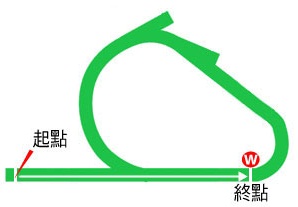 澳洲費明頓馬場 - 草地 - 1200米 (直路)三歲馬平磅賽。配磅︰雄馬及閹馬126 磅；雌馬121 磅。不設見習騎師減磅。總獎金 (澳元) $1,000,000及獎座 $2,500冠軍 $600,000及獎座 $2,500，亞軍 $180,000，季軍 $90,000，殿軍 $45,000，第五名 $25,000，第六名 $20,000，第七名 $20,000，第八名 $20,000。(20匹參賽馬)1名次日期賽事名稱、級別及獎金賽事名稱、級別及獎金馬場馬場途程/跑道/場地途程/跑道/場地負磅騎師檔位末段時間頭馬時間分段名次 分段名次 分段名次 分段名次 分段名次 分段名次 名次及          勝負距離名次及          勝負距離賠率配備冠軍/亞軍/季軍簡評6/1618/3/17G1金拖鞋大賽 兩歲馬 定磅賽澳元3,539,500澳玫瑰崗1200 右草地 大爛 125郭立基538.121.15.04-336821B女王儲 120  嬉戲 120  洋荷花 120  起步時與對手碰撞，留守第三位，走第二疊，落後對手兩個馬位，轉入直路時走第四疊，於三百五十米處時已告乏力，終點前更潰不成軍。3/161/4/17G1澳洲賽馬會育馬錦標 兩歲馬 定磅賽澳元1,114,500澳蘭域1400 右草地 大爛 125郭立基238.491.26.15-4431.617B入侵者 125  夏日通道 125  空中藝人 125  6/919/8/17G3上進錦標 三歲馬 讓賽澳元151,000澳蘭域1300 右草地 好 135郭立基633.771.14.76-1162.87B龍焰 118  Gold Standard (AUS) 117  照准 117  沿欄領放，轉入直路時仍然領先，於二百米處時被追上，末段乏力。4/79/9/17G2史丹福錦標 三歲馬 定磅賽澳元202,000澳玫瑰崗1500 右草地 好 125麥維凱134.381.28.46-4443.15Gold Standard (AUS) 125  照准 125  天性迷人 125  千二米處時受阻，八百米處時留守內欄第四位，落後約四個馬位，直路上爭取空位，落後約三個馬位，於三百五十米處時沿欄而上，然而末段衝刺一般。1/1423/9/17G1金玫瑰錦標 三歲馬 定磅賽澳元1,021,400澳玫瑰崗1400 右草地 好 125安國倫1436.001.22.41-6614.341B空中藝人 125  擁抱香檳 120  舞不停 125  留守中間位置，走第二疊，落後五個半馬位，直路上走第五疊，最後三百米已取得領先，輕鬆勝出。2名次日期賽事名稱、級別及獎金賽事名稱、級別及獎金馬場馬場途程/跑道/場地途程/跑道/場地負磅騎師檔位末段時間頭馬時間分段名次 分段名次 分段名次 分段名次 分段名次 分段名次 名次及          勝負距離名次及          勝負距離賠率配備冠軍/亞軍/季軍簡評2/1010/5/17兩歲馬 雄馬及閹馬 處女馬 定磅賽澳元40,000澳肯德百里1200 右草地 好 123艾道拿534.581.10.59-2222.33.30F馬拉哈特 123  后土佳兒 123  Angel's Boy (AUS) 123  1/1227/5/17兩歲馬 定磅賽澳元100,000澳蘭域1400 右草地 軟 123安國倫635.581.24.83-44145.50TT后土佳兒 123  得勝駒 123  Sambro (AUS) 123  4/99/9/17G2Run To Rose 三歲馬 定磅賽澳元202,000澳玫瑰崗1200 右草地 好 121麥維凱533.711.08.59-6643.24舞不停 123  草根級 126  Perast (AUS) 121  於八百米處時居中間較後的位置，走第二疊，落後七個馬位，轉入直路時走第三疊，落後約六個馬位，末段衝刺仍可。3/101/10/17G3考菲爾德堅尼預賽 三歲馬 雄馬及閹馬 定磅賽澳元175,750澳考菲爾德1400 左草地 好 121麥維凱434.501.23.47-3331.23.80Perast (AUS) 121  夏日通道 126  后土佳兒 121  留守第三位，於三百米處時加速力不足，然而末段取得平衡後衝刺強勁。2/1514/10/17G1考菲爾德堅尼 三歲馬 定磅賽澳元2,008,500澳考菲爾德1600 左草地 好 125連達文1036.661.36.0477720.35.50Mighty Boss (AUS) 125  后土佳兒 125  朗朗上口 120  留守中間位置，走第三疊，取得遮擋，轉彎時走第六疊，於二百米處時取得領先，僅在終點前被對手超越。3名次日期賽事名稱、級別及獎金賽事名稱、級別及獎金馬場馬場途程/跑道/場地途程/跑道/場地負磅騎師檔位末段時間頭馬時間分段名次 分段名次 分段名次 分段名次 分段名次 分段名次 名次及          勝負距離名次及          勝負距離賠率配備冠軍/亞軍/季軍簡評1/1015/4/17G1香檳錦標 兩歲馬 定磅賽澳元505,000澳蘭域1600 右草地 大爛 125連達文539.031.41.0711112.39B任重道遠 125  入侵者 125  Whispered Secret (AUS) 120  早段及中段均有搶口，放頭競跑，並建立三個半馬位的優勢，直路早段加速，末段猶有餘勁，勝出賽事。7/79/9/17G2史丹福錦標 三歲馬 定磅賽澳元202,000澳玫瑰崗1500 右草地 好 125白布朗334.381.28.46-117611BGold Standard (AUS) 125  照准 125  天性迷人 125  出閘較慢，千二米處時勒避，跑至中段時較為搶口，於一千米處時逐步追前，八百米處時取得領先，直路早段仍有優勢，於三百二十米處時被追過，其後嚴重乏力墮退。13/1423/9/17G1金玫瑰錦標 三歲馬 定磅賽澳元1,021,400澳玫瑰崗1400 右草地 好 125白布朗336.001.22.41-121315.1101B空中藝人 125  擁抱香檳 120  舞不停 125  沿欄領放，直路早段已被追上，末段乏力墮退。6/1129/9/17G2史德錦標 三歲馬 定磅賽澳元201,500澳滿利谷1600 左草地 好 126連達文337.971.37.1411263.36.50B表演時間 126  拉丁舞夜 126  Holy Snow (AUS) 126  起步後不久即取得領先，轉彎時被對手追過，末段沿欄走勢仍可。12/1514/10/17G1考菲爾德堅尼 三歲馬 定磅賽澳元2,008,500澳考菲爾德1600 左草地 好 125馬迪斯1136.661.36.045561210.2551BMighty Boss (AUS) 125  后土佳兒 125  朗朗上口 120  留守第六位，走第四疊，轉彎時走第五疊，曾經失地，在早段耗力頗多下，末段衝刺一般。4名次日期賽事名稱、級別及獎金賽事名稱、級別及獎金馬場馬場途程/跑道/場地途程/跑道/場地負磅騎師檔位末段時間頭馬時間分段名次 分段名次 分段名次 分段名次 分段名次 分段名次 名次及          勝負距離名次及          勝負距離賠率配備冠軍/亞軍/季軍簡評1/1016/3/17G1系統錦標 兩歲馬 定磅賽紐元200,000紐愛沙妮1200 右草地 黏 125薛恩1035.321.10.48-4310.83.40F夏日通道 125  Star Treasure (NZ) 125  Gold Fever (NZ) 120  2/161/4/17G1澳洲賽馬會育馬錦標 兩歲馬 定磅賽澳元1,114,500澳蘭域1400 右草地 大爛 125潘頓1138.491.26.15-2220.816入侵者 125  夏日通道 125  空中藝人 125  留守第二位，走第二疊，轉入直路時與對手共同領放，於三百五十米處時取得領先，但未能抵抗頭馬的衝刺。8/1116/9/17G2丹山錦標 三歲馬 定磅賽澳元202,000澳費明頓1200 直草地 好 126薛凱華934.151.10.34-3382.459.50朗朗上口 123  點唱機 126  Booker (AUS) 119  早段較為搶口，留守前領賽駒之後，於一百米處時僅能維持同速，但終點前因有墮馬意外而未能全力施為。2/101/10/17G3考菲爾德堅尼預賽 三歲馬 雄馬及閹馬 定磅賽澳元175,750澳考菲爾德1400 左草地 好 126薛凱華534.501.23.47-112117TTPerast (AUS) 121  夏日通道 126  后土佳兒 121  起步最快，放頭競跑，於一百米處時被追過，末段仍奮力爭先。6/918/10/17G3藍寶石錦標 三歲馬 定磅賽澳元350,500澳考菲爾德1200 左草地 好 126布文734.321.10.62-5562.755.50TT繁文縟節 121  點唱機 126  孤鷹 126  出閘笨拙，留守中間位置，末段較為均速，更長途程更合發揮。5名次日期賽事名稱、級別及獎金賽事名稱、級別及獎金馬場馬場途程/跑道/場地途程/跑道/場地負磅騎師檔位末段時間頭馬時間分段名次 分段名次 分段名次 分段名次 分段名次 分段名次 名次及          勝負距離名次及          勝負距離賠率配備冠軍/亞軍/季軍簡評1/96/5/17兩歲馬 讓賽澳元100,000澳玫瑰崗1100 右草地 好 126夏昌誠134.491.05.36-3310.14.80XB翠綠寶 126  Envy of All (AUS) 122  Ipso Facto (AUS) 121  1/820/5/17兩歲馬 讓賽澳元100,000澳玫瑰崗1200 右草地 軟 128夏昌誠234.661.12.02-3310.23.40XB翠綠寶 128  Pendeloque (AUS) 116  Charlie Chap (AUS) 120  起步較慢，跑至中段時較為搶口，於八百米處時收慢，留守第三位，走第二疊，落後兩個馬位，轉入直路時移出，末段衝刺強勁，最後一百五十米取得領先，輕鬆勝出。1/816/9/17L古蹟錦標 三歲馬 定磅賽澳元125,000澳蘭域1100 右草地 好 126艾道拿233.431.02.50-4411.37XB翠綠寶 126  一彈中的 129  Albumin (AUS) 123  跑至中段時搶口，留守第四位，走第二疊，落後兩個半馬位，轉入直路時移出，末段衝刺理想，最後一百二十五米取得領先，維持勁勢至終點。1/77/10/17G2羅馬領事錦標 三歲馬 定磅賽澳元302,000澳蘭域1200 右草地 好 125艾道拿233.971.10.24-33122.25FXB翠綠寶 125  一彈中的 125  Beau Geste (AUS) 125  跑至中段時難以受控，於九百米處時嚴重勒避，留守內欄第四位，落後個半馬位，轉入直路時仍在前領賽駒之後，於三百五十米處時沿欄追上，最後二百米取得領先，輕鬆再勝。6名次日期賽事名稱、級別及獎金賽事名稱、級別及獎金馬場馬場途程/跑道/場地途程/跑道/場地負磅騎師檔位末段時間頭馬時間分段名次 分段名次 分段名次 分段名次 分段名次 分段名次 名次及          勝負距離名次及          勝負距離賠率配備冠軍/亞軍/季軍簡評1/712/1/17兩歲馬 處女馬 定磅賽澳元23,000澳智朗1100 左草地 好 128韋紀力234.801.04.87-3311.252.50FXB點唱機 128  I'll Have a Bit (AUS) 123  Southern Turf (AUS) 128  留守第三位，轉彎時走第三疊，於三百米處時取得領先，維持勁勢至終點。1/104/2/17L殷利殊精英錦標 兩歲馬 定磅賽澳元250,000澳考菲爾德1200 左草地 好 126韋紀力535.101.10.43-33122.70EFXB點唱機 126  Coppergate (AUS) 126  Perast (AUS) 126  留守第四位，轉彎時仍在相若的位置避免蝕位，於二百五十米處時取得領先，輕鬆大勝。1/1219/8/17G3威恩錦標 三歲馬 雄馬及閹馬 定磅賽澳元150,750澳考菲爾德1100 左草地 軟 125韋紀力534.741.04.87-4510.23FXB點唱機 125  Plutocracy (AUS) 121  Poseidon's Pool (AUS) 121  留守第四位，於一百五十米處時仍落後兩個馬位，末段衝刺強勁，終點前僅勝。2/1116/9/17G2丹山錦標 三歲馬 定磅賽澳元202,000澳費明頓1200 直草地 好 126韋紀力234.151.10.34-6220.758.50XB朗朗上口 123  點唱機 126  Booker (AUS) 119  居內欄，落後兩個馬位，於四百米處時取得領先，末段受頭馬挑戰時仍奮力爭先，但對手表現更佳，力拼下而敗。2/918/10/17G3藍寶石錦標 三歲馬 定磅賽澳元350,500澳考菲爾德1200 左草地 好 126韋紀力934.321.10.62-3320.44.20XB繁文縟節 121  點唱機 126  孤鷹 126  留守第四位，走第三疊，轉入直路時與頭馬共同發力，但未能超越對手。7名次日期賽事名稱、級別及獎金賽事名稱、級別及獎金馬場馬場途程/跑道/場地途程/跑道/場地負磅騎師檔位末段時間頭馬時間分段名次 分段名次 分段名次 分段名次 分段名次 分段名次 名次及          勝負距離名次及          勝負距離賠率配備冠軍/亞軍/季軍簡評2/1331/12/16G3B.J. McLachlan Stakes 兩歲馬 定磅賽澳元200,000澳鷹園1200 右草地 好 126勞愛德935.521.10.82-101221.819BOurs to Keep (AUS) 126  綠林豪客 126  Coorg (AUS) 126  4/1614/1/17L神奇百萬兩歲馬經典賽 定磅賽澳元1,945,000澳黃金海岸1200 右草地 好 126艾道拿1135.441.09.49-141242.917B候勝 121  司機 126  名殿靈蹄 121  8/816/9/17L古蹟錦標 三歲馬 定磅賽澳元125,000澳蘭域1100 右草地 好 123高力德433.431.02.50-688417B/TT翠綠寶 126  一彈中的 129  Albumin (AUS) 123  起步較慢，留守中間較後的位置，走第三疊，沒有遮擋，落後三個半馬位，轉入直路時移至最外，末段衝刺一般。1/97/10/17三歲馬 指標評分78 讓賽澳元100,000澳蘭域1400 右草地 好 131高力德735.441.22.89-3310.210B/TT綠林豪客 131  Our Mantra (AUS) 123  Sparky Lad (AUS) 122  留守第三位，走第三疊，沒有遮擋，轉入直路時走第三疊，落後一個馬位，最後二百五十米取得領先，末段受對手挑戰下仍奮力爭先，力拼下僅勝。1/621/10/17L高萊利錦標 三歲馬 定磅賽澳元150,000澳蘭域1200 右草地 軟 123高力德334.731.10.38-4510.52.25FB/TT綠林豪客 123  Piracy (AUS) 123  個人格調 123  出閘較慢，留守第四位，走第二疊，落後約兩個半馬位，於六百米處時有些搶口，其後受阻而勒避，轉入直路時走第五疊，落後約兩個馬位，末段衝刺仍佳，終點前僅勝。8名次日期賽事名稱、級別及獎金賽事名稱、級別及獎金馬場馬場途程/跑道/場地途程/跑道/場地負磅騎師檔位末段時間頭馬時間分段名次 分段名次 分段名次 分段名次 分段名次 分段名次 名次及          勝負距離名次及          勝負距離賠率配備冠軍/亞軍/季軍簡評1/122/3/17兩歲馬 處女馬 定磅賽澳元25,000澳百肯南1200 左草地 好 128薛凱華334.881.12.40-6311.753.50XB/TT貿易貨輪 128  離心力 128  Bel Sonic (AUS) 128  留守中間位置，於二百五十米處時移至內欄位置，末段衝刺強勁。1/105/4/17兩歲馬 讓賽澳元35,000澳沙丘園1400 左草地 好 128薛凱華134.261.24.82-32111.50FXB/TT貿易貨輪 128  銀白卡 127  Bunker Buster (AUS) 125  留守第三位，轉彎時仍在前領賽駒之後，於四百米處時取得領先，於三百米處時加速，終點前走勢仍勁。1/725/4/17LAnzac Day Stakes 兩歲馬 讓賽澳元121,200澳費明頓1400 左草地 軟 127勞倫635.301.26.87-75113.80XB/TT貿易貨輪 127  Casino Fourteen (AUS) 121  Speed Street (AUS) 130  出閘較慢，留守後列，轉彎時走第三疊，於二百米處時衝刺強勁並取得領先，末段走勢甚佳，勝出賽事。1/102/9/17G3麥尼爾錦標 三歲馬 定磅賽澳元150,750澳考菲爾德1200 左草地 好 127薛凱華336.041.10.84-9810.23.50FXB/TT貿易貨輪 127  Booker (AUS) 119  妙威脅 123  起步較慢，留守較後位置，轉彎時走第三至第四疊，於一百米處時取得領先，終點前略為轉弱，但已足夠言勝。10/1423/9/17G1金玫瑰錦標 三歲馬 定磅賽澳元1,023,300澳玫瑰崗1400 右草地 好 125薛凱華236.001.22.41-98108.67XB/TT空中藝人 125  擁抱香檳 120  舞不停 125  起步較慢，千二米處時嚴重勒避，留守內欄中間較後的位置，落後八個半馬位，直路上仍在後列，末段毫無走勢。9名次日期賽事名稱、級別及獎金賽事名稱、級別及獎金馬場馬場途程/跑道/場地途程/跑道/場地負磅騎師檔位末段時間頭馬時間分段名次 分段名次 分段名次 分段名次 分段名次 分段名次 名次及          勝負距離名次及          勝負距離賠率配備冠軍/亞軍/季軍簡評1/88/2/17兩歲馬 處女馬 定磅賽澳元40,000澳和域園1000 右草地 大爛 126白布朗735.851.00.17-5511.34F龍焰 126  Brook Magic (AUS) 121  Kennedy (AUS) 126  5/925/2/17G2天際錦標 兩歲馬 雄馬及閹馬 定磅賽澳元202,000澳蘭域1200 右草地 大爛 122白布朗838.101.14.22-6652.64.40F鑽飾如雷 122  Coruscate (AUS) 122  一彈中的 122  2/622/7/17兩歲馬 讓賽澳元100,000澳蘭域1200 右草地 好 128薛恩536.381.11.94-3320.25.50融會貫通 126  龍焰 128  Gresham (AUS) 122  出閘笨拙，留守第三位，落後五個半馬位，轉入直路時移出，末段衝刺強勁，於一百五十米處時取得領先，但未能抵抗冠軍馬匹的衝刺，直路上出現內閃。1/919/8/17G3上進錦標 三歲馬 讓賽澳元151,000澳蘭域1300 右草地 好 118艾擎斯533.771.14.76-6710.212龍焰 118  Gold Standard (AUS) 117  照准 117  留守中間位置，走第二疊，落後三個馬位，轉入直路時走第四疊，於一百五十米處時與對手共同爭先，終點前取得勝利。左前蹄蹄鐵在競賽途中移位，因而在馬蹄上有傷口。8/1423/9/17G1金玫瑰錦標 三歲馬 定磅賽澳元1,021,400澳玫瑰崗1400 右草地 好 125郭立基136.001.22.41-7786.920空中藝人 125  擁抱香檳 120  舞不停 125  千二米處時失去平衡，留守內欄中間位置，落後七個馬位，直路上仍在後列，略為收復失地。10名次日期賽事名稱、級別及獎金賽事名稱、級別及獎金馬場馬場途程/跑道/場地途程/跑道/場地負磅騎師檔位末段時間頭馬時間分段名次 分段名次 分段名次 分段名次 分段名次 分段名次 名次及          勝負距離名次及          勝負距離賠率配備冠軍/亞軍/季軍簡評5/1022/4/17兩歲馬 定磅賽澳元75,000澳東奔1050 右草地 軟 126勞愛德134.931.01.61-1153.12.60FCabin Fever (AUS) 121  Cooroi Chase (AUS) 121  Helfuchi (AUS) 121  起步一般，跟前競跑，於八百米處時取得領先至直路，於一百五十米處時被追過，終點前乏力。1/724/9/17三歲馬 處女馬 定磅賽澳元25,000澳巴拉烈1200 左草地 好 128莫隆利335.561.13.34-1111.252FH愛添滿 128  Night Falls (AUS) 128  Captain Harry (AUS) 128  放頭競跑，但未能切入內欄，直路早段與對手共同領放，於一百五十米處時雖然內閃，但仍維持勁勢取勝。1/811/10/17三歲馬 指標評分70 讓賽澳元30,000澳大金山1100 左草地 好 125莫隆利534.131.03.75-2211.258H愛添滿 125  Sam's Image (AUS) 127  Metson (AUS) 126  留守第二位，其後切入內欄，末段衝刺強勁，最後一百米走勢凌厲，輕鬆勝出。1/928/10/17G3紅船錨錦標 三歲馬 定磅賽澳元152,500澳滿利谷1200 左草地 好 123莫隆利933.881.09.98-111311H愛添滿 123  一彈中的 127  長途跋涉 123  前速飛快，放頭競跑，轉入直路時被對手追上，但馬匹瞬即加速，末段越走越勁，輕鬆勝出。11名次日期賽事名稱、級別及獎金賽事名稱、級別及獎金馬場馬場途程/跑道/場地途程/跑道/場地負磅騎師檔位末段時間頭馬時間分段名次 分段名次 分段名次 分段名次 分段名次 分段名次 名次及          勝負距離名次及          勝負距離賠率配備冠軍/亞軍/季軍簡評6/910/6/17兩歲馬 讓賽澳元100,000澳費明頓1100 直草地 好 128岳禮華233.741.04.23-7762.32.50FXB/TT(平頭)個人格調 128  (平頭)Royal Phoenix (AUS) 126  Evil Cry (AUS) 123  落後兩個馬位，於五百米處時未能望空，於一百米處時收慢，末段走勢已算不俗，不宜作準。1/91/7/17兩歲馬 讓賽澳元100,000澳考菲爾德1200 左草地 好 126岳禮華735.961.11.32-7710.23.40FXB/TT孤鷹 126  Evil Cry (AUS) 123  Nistaan (AUS) 128  留守中間較後的位置，落後四至五個馬位，轉彎時移至第五疊，於一百米處時衝刺強勁並取得領先，維持勁勢至終點。8/1126/8/17LMcKenzie Stakes 三歲馬 雄馬及閹馬 定磅賽澳元121,000澳滿利谷1200 左草地 好 121苗康文1135.751.11.92-101183.857.50XB/TTOvershare (AUS) 121  Bandipur (AUS) 125  Sunquest (AUS) 121  留居後列，於五百米處時勒避，轉彎時逐步追前，終點前已盡所能。9/1516/9/17LExford Plate 三歲馬 定磅賽澳元121,200澳費明頓1400 左草地 好 123岳禮華135.591.22.53-7895.931XB/TT御前演奏 126  Eclair Sunshine (AUS) 123  Sebfire (AUS) 123  留守內欄中間位置，於四百米至一百米處時未能望空，終點前未能全力施為。3/918/10/17G3藍寶石錦標 三歲馬 定磅賽澳元350,500澳考菲爾德1200 左草地 好 126鄧迪534.321.10.62-8831.6531XB/TT繁文縟節 121  點唱機 126  孤鷹 126  起步較慢，留居後列，轉彎時略為追前，末段從馬群之間衝刺強勁。12名次日期賽事名稱、級別及獎金賽事名稱、級別及獎金馬場馬場途程/跑道/場地途程/跑道/場地負磅騎師檔位末段時間頭馬時間分段名次 分段名次 分段名次 分段名次 分段名次 分段名次 名次及          勝負距離名次及          勝負距離賠率配備冠軍/亞軍/季軍簡評11/1827/5/17G2布里斯本賽馬會育馬錦標 兩歲馬 定磅賽澳元253,200澳鷹園1400 右草地 大爛 126杜俊誠1337.371.25.66-221114.26.50CP/TTMelody Belle (NZ) 121  對準 126  Pierata (AUS) 126  3/99/8/17三歲以上 指標評分77 讓賽澳元40,000澳肯德百里1100 右草地 好 120貝湯美735.331.04.05-8930.22.40FCPGolden Shoes (AUS) 120  Ebenos (AUS) 129  馬拉哈特 120  留居接近包尾位置，走第二疊，落後七個馬位，轉入直路時移至最外，末段衝刺強勁。1/1130/8/17三歲以上 雄馬、閹馬及未經閹割馬 指標評分74 讓賽澳元40,000澳肯德百里1200 右草地 好 125布文135.621.09.73-3310.81.55FCP馬拉哈特 125  Rockafella (NZ) 127  Bright Future (AUS) 125  留守內欄第三位，落後個半馬位，轉入直路時移至第三疊，末段衝刺強勁，最後二百米取得領先，維持高速至終點。4/816/9/17L古蹟錦標 三歲馬 定磅賽澳元125,000澳蘭域1100 右草地 好 123布文833.431.02.50-11422.90FCP翠綠寶 126  一彈中的 129  Albumin (AUS) 123  沿欄領放，並建立一個馬位的優勢，轉入直路時仍然領先，於一百二十五米處時被追上，終點前乏力。4/621/10/17L高萊利錦標 三歲馬 定磅賽澳元150,000澳蘭域1200 右草地 軟 123史科菲234.731.10.38-1141.97CP綠林豪客 123  Piracy (AUS) 123  個人格調 123  出閘笨拙，起步後不久即與對手碰撞，但瞬即收復失地，沿欄領放，直路早段仍然領先，於二百米處時被超越，終點前乏力。13名次日期賽事名稱、級別及獎金賽事名稱、級別及獎金馬場馬場途程/跑道/場地途程/跑道/場地負磅騎師檔位末段時間頭馬時間分段名次 分段名次 分段名次 分段名次 分段名次 分段名次 名次及          勝負距離名次及          勝負距離賠率配備冠軍/亞軍/季軍簡評1/1219/5/17兩歲馬 處女馬 定磅賽澳元20,000澳智朗1112 左草地 軟 128苗康文434.941.06.64-6410.18個人格調 128  Wild Heart (AUS) 128  Fille de Charlie (AUS) 123  1/9(DH)10/6/17兩歲馬 讓賽澳元100,000澳費明頓1100 直草地 好 128苗康文533.741.04.23-3119.50(平頭)Royal Phoenix (AUS) 126  (平頭)個人格調 128  Evil Cry (AUS) 123  5/82/9/17三歲馬 指標評分75 讓賽澳元100,000澳蘭域1300 右草地 好 128史科菲434.521.14.59-3255.211Super Ex (AUS) 126  Merovee (AUS) 120  Beau Geste (AUS) 126  留守第三位，走第二疊，落後個半馬位，轉入直路時走第二疊，於二百米處時已告敗陣，終點前嚴重墮退。3/621/10/17L高萊利錦標 三歲馬 定磅賽澳元150,000澳蘭域1200 右草地 軟 123白博萊434.731.10.38-6630.67綠林豪客 123  Piracy (AUS) 123  個人格調 123  留居包尾，走第二疊，落後約四個馬位，轉入直路時移至最外，落後約三個半馬位，末段衝刺頗佳。14名次日期賽事名稱、級別及獎金賽事名稱、級別及獎金馬場馬場途程/跑道/場地途程/跑道/場地負磅騎師檔位末段時間頭馬時間分段名次 分段名次 分段名次 分段名次 分段名次 分段名次 名次及          勝負距離名次及          勝負距離賠率配備冠軍/亞軍/季軍簡評5/1226/7/17兩歲馬 讓賽澳元35,000澳沙丘園1300 左草地 軟 128馬迪斯1036.541.20.35-5552.353.30FB/TTPeruggia (AUS) 128  Mission Vision (AUS) 128  Elle Street (AUS) 118  留守第五位，走第三疊，沒有遮擋，於二百米處時衝刺強勁並取得領先，於一百米處時受對手挑戰時僅能維持同速，早段耗力太多。2/1116/8/17三歲以上 處女馬 定磅賽澳元27,000澳沙丘園1300 左草地 好 123韋紀力834.221.20.06-101120.23.50B/TT離心力 123  水神 123  Amortentia (AUS) 125  出閘笨拙，留守後列，於四百米至三百米處時未能望空，末段衝刺強勁，曾一度極具勝望，但在終點前轉弱。1/116/9/17三歲以上 處女馬 定磅賽澳元27,000澳沙丘園1400 左草地 好 123韋紀力634.891.26.46-1111.252.40FB/TT水神 123  同甘共苦 123  Villermont (AUS) 123  前速甚佳，放頭競跑，於三百米處時移至更外，並建立兩個馬位的優勢，末段走勢仍勁，輕鬆勝出。10/1129/9/17G2史德錦標 三歲馬 定磅賽澳元201,500澳滿利谷1600 左草地 好 126布文837.971.37.14455107.759.50B/TT表演時間 126  拉丁舞夜 126  Holy Snow (AUS) 126  留守第五位至中間位置，轉彎時受催策下走第三至第四疊，於一百五十米處時收慢，當時衝刺僅屬普通。3/1021/10/17LGothic Stakes 三歲馬 雄馬及閹馬 定磅賽澳元120,500澳考菲爾德1400 左草地 好 121布文134.881.23.87-333121B/TTSnitzepeg (AUS) 127  Lord Sundowner (AUS) 121  水神 121  留守第三位，轉彎時仍在前領賽駒之後，於二百米處時略為受阻，末段衝刺仍勁。15名次日期賽事名稱、級別及獎金賽事名稱、級別及獎金馬場馬場途程/跑道/場地途程/跑道/場地負磅騎師檔位末段時間頭馬時間分段名次 分段名次 分段名次 分段名次 分段名次 分段名次 名次及          勝負距離名次及          勝負距離賠率配備冠軍/亞軍/季軍簡評1/94/3/17兩歲馬 讓賽澳元60,000澳鷹園1000 右草地 軟 139勞愛德933.770.58.29-11141.24FH候勝 139  Miss Exfactor (AUS) 119  Acceptile (AUS) 126  出閘甚佳，從外欄切入，早段輕鬆取得領先，於六百米處至轉入直路時仍然領先，最後二百米越走越勁，大勝而回。5/1618/3/17G1金拖鞋大賽 兩歲馬 定磅賽澳元3,539,500澳玫瑰崗1200 右草地 大爛 120勞愛德1338.121.15.04-1155.74.40FH女王儲 120  嬉戲 120  洋荷花 120  起步後不久即從外檔切入內欄領放，直路早段仍然領先，於二百五十米處時被追過，末段乏力，最後七十五米與對手碰撞。3/69/9/17G2伊雲錦標 分齡讓賽澳元201,000澳滿利谷1000 左草地 好 110韋紀力634.530.58.14-3532.52.45FH/TT俄式變革 129  希德莉 125  候勝 110  留守第三位，走第三疊，於三百米處時看似乏力時受催策，末段回氣再上，終點前取得季軍。1/1129/9/17G3Scarborough Stakes 三歲馬 雌馬 定磅賽澳元151,000澳滿利谷1200 左草地 好 123勞愛德335.711.10.75-11111.35FH/TT候勝 123  Mintha (AUS) 123  True Excelsior (NZ) 123  前速銳利，取得領先，轉彎時仍有兩個馬位的優勢，終點前略為轉弱，但最後五十米已奠定勝局。7/1214/10/17The Everest 分齡讓賽澳元9,650,000澳蘭域1200 右草地 好 112勞愛德134.461.08.36-1173.218H/TT紅達時 129  織女法力 129  猛攻 129  沿欄領放，直路早段仍有些微優勢，於三百米處時被追過，終點前乏力。16名次日期賽事名稱、級別及獎金賽事名稱、級別及獎金馬場馬場途程/跑道/場地途程/跑道/場地負磅騎師檔位末段時間頭馬時間分段名次 分段名次 分段名次 分段名次 分段名次 分段名次 名次及          勝負距離名次及          勝負距離賠率配備冠軍/亞軍/季軍簡評16/1618/3/17G1金拖鞋大賽 兩歲馬 定磅賽澳元3,539,500澳玫瑰崗1200 右草地 大爛 120韋紀力738.121.15.04-12161626.56.50CP女王儲 120  嬉戲 120  洋荷花 120  2/919/8/17G3結實錦標 三歲馬 雌馬 定磅賽澳元150,750澳考菲爾德1100 左草地 軟 129韋紀力434.701.04.90-5520.22.30FCPCrown Witness (AUS) 125  朗朗上口 129  Ploverset (AUS) 125  留守第五至中間位置，轉彎時走第四疊，末段衝刺強勁，但未能追上佔取步速之利的頭馬。1/1116/9/17G2丹山錦標 三歲馬 定磅賽澳元202,000澳費明頓1200 直草地 好 123貝力斯834.151.10.34-8810.753.60FCP朗朗上口 123  點唱機 126  Booker (AUS) 119  起步時受阻而收慢，留守中間較後的位置，走外疊，但取得遮擋，直路上需要一段時間才能加速，然而最後五十米衝刺甚佳。3/81/10/17G2一千堅尼預賽 三歲馬 雌馬 定磅賽澳元201,000澳考菲爾德1400 左草地 好 129貝力斯434.641.23.42-7730.51.95FCPBooker (AUS) 121  淺灘 127  朗朗上口 129  留守中間較後的位置，轉彎時走第四至第五疊，末段衝刺強勁，收復不少失地。3/1514/10/17G1考菲爾德堅尼 三歲馬 定磅賽澳元2,008,500澳考菲爾德1600 左草地 好 120薛凱華336.661.36.0488831.34.40FCPMighty Boss (AUS) 125  后土佳兒 125  朗朗上口 120  留守中間位置，直路上衝刺尚佳，但在最後一百米略為轉弱。17名次日期賽事名稱、級別及獎金賽事名稱、級別及獎金馬場馬場途程/跑道/場地途程/跑道/場地負磅騎師檔位末段時間頭馬時間分段名次 分段名次 分段名次 分段名次 分段名次 分段名次 名次及          勝負距離名次及          勝負距離賠率配備冠軍/亞軍/季軍簡評3/16(第四名過終點)18/3/17G1金拖鞋大賽 兩歲馬 定磅賽澳元3,539,500澳玫瑰崗1200 右草地 大爛 120麥維凱938.121.15.04-9745.18CP女王儲 120  嬉戲 120  洋荷花 120  留守中間較後的位置，走第五疊，沒有遮擋，落後對手六個馬位，轉入直路時走大外疊，末段持續追前。賽後因在最後一百五十米曾受對手干擾而被晉升至第三名。5/161/4/17G1澳洲賽馬會育馬錦標 兩歲馬 定磅賽澳元1,114,500澳蘭域1400 右草地 大爛 120麥維凱138.491.26.15-5554.44.20CP入侵者 125  夏日通道 125  空中藝人 125  起步較慢，留守內欄第五位，落後個半馬位，轉入直路時仍在前領賽駒之後，於一百五十米處時已告敗陣，終點前乏力。2/626/8/17三歲馬 雌馬 定磅賽澳元120,000澳滿利谷1200 左草地 好 127韋紀力535.721.12.01-5520.12.25FCP優化香蕉 121  洋荷花 127  True Excelsior (NZ) 121  留守第五位，落後四個馬位，轉彎時走第三疊，落後兩個馬位，末段衝刺強勁，僅姍姍來遲。4/1016/9/17G2茶玫瑰錦標 三歲馬 雌馬 定磅賽澳元202,000澳蘭域1400 右草地 好 123布文434.531.22.58-3442.83.20F亞莉捷 123  擁抱香檳 123  酒窖女孩 123  早段及中段均較為搶口，於九百米處時收慢，留守內欄第三位，落後個半馬位，轉入直路時仍在領放賽駒之後，於二百米處時移入內欄，雖然得以望空，但走勢一般。5/1214/10/17The Everest 分齡讓賽澳元9,650,000澳蘭域1200 右草地 好 112郭立基1134.461.08.36-10952.651CP紅達時 129  織女法力 129  猛攻 129  留守中間較後的位置，落後約七個半馬位，轉彎時仍在內欄位置避免蝕位，轉入直路時取得空位，落後僅四個半馬位，末段衝刺仍佳。18名次日期賽事名稱、級別及獎金賽事名稱、級別及獎金馬場馬場途程/跑道/場地途程/跑道/場地負磅騎師檔位末段時間頭馬時間分段名次 分段名次 分段名次 分段名次 分段名次 分段名次 名次及          勝負距離名次及          勝負距離賠率配備冠軍/亞軍/季軍簡評2/78/4/17G2珀斯薛基錦標 兩歲馬 雌馬 定磅賽澳元714,500澳蘭域1200 右草地 大爛 121韋紀力137.541.13.74-5520.19BO淺灘 121  繁文縟節 121  Serena Bay (AUS) 117  1/519/8/17G2銀影錦標 三歲馬 雌馬 定磅賽澳元202,000澳蘭域1200 右草地 好 123麥維凱133.001.08.83-1110.23.70BO繁文縟節 123  亞莉捷 121  擁抱香檳 121  沿欄領放，並建立一個馬位的優勢，直路早段仍然領先，末段受對手強勁挑戰，其後回氣再上，力拼下僅勝。1/72/9/17G2雷霆錦標 三歲馬 雌馬 定磅賽澳元202,000澳蘭域1200 右草地 好 123麥維凱633.771.09.90-2110.12.35FBO繁文縟節 123  擁抱香檳 123  手舞足蹈 123  留守第二位，走第二疊，轉入直路時與對手共同領放，於三百二十米處時再次取得領先，並越走越順，末段力拒對手來犯。最後五十米受催策下外閃。11/1423/9/17G1金玫瑰錦標 三歲馬 定磅賽澳元1,023,300澳玫瑰崗1400 右草地 好 120麥維凱1336.001.22.41-35119.420BO空中藝人 125  擁抱香檳 120  舞不停 125  留守第三位，落後三個馬位，轉入直路時走第三疊，於二百五十米處時已告敗陣，終點前嚴重墮退。1/918/10/17G3藍寶石錦標 三歲馬 定磅賽澳元350,500澳考菲爾德1200 左草地 好 121麥維凱434.321.10.62-2210.45CP繁文縟節 121  點唱機 126  孤鷹 126  留居第二位，於二百米處時取得領先，末段衝刺仍勁。19名次日期賽事名稱、級別及獎金賽事名稱、級別及獎金馬場馬場途程/跑道/場地途程/跑道/場地負磅騎師檔位末段時間頭馬時間分段名次 分段名次 分段名次 分段名次 分段名次 分段名次 名次及          勝負距離名次及          勝負距離賠率配備冠軍/亞軍/季軍簡評1/161/11/16G3渥太華錦標 兩歲馬 雌馬 定磅賽澳元151,500澳費明頓1000 直草地 好 122莫雷拉1334.260.58.37-2112.2516傲視群星 122  Lucky Louie (AUS) 122  名殿靈蹄 122  6/1614/1/17L神奇百萬兩歲馬經典賽 定磅賽澳元1,945,000澳黃金海岸1200 右草地 好 121郭立基1335.441.09.49-6563.89候勝 121  司機 126  名殿靈蹄 121  起步時與對手發生擠碰，留守第六位，走第三疊，沒有遮擋，落後四個馬位，轉入直路時走第五疊，居第五位，落後四個馬位，末段衝刺一般。賽後獸醫指出馬匹早暑，並失去蹄鐵。7/1129/9/17G3Scarborough Stakes 三歲馬 雌馬 定磅賽澳元151,000澳滿利谷1200 左草地 好 123馬迪斯1035.711.10.75-3474.610候勝 123  Mintha (AUS) 123  True Excelsior (NZ) 123  留守第三位，走第三疊，沒有遮擋，轉彎時受催策，在早段耗力甚多下，末段衝刺尚可。1/1614/10/17G3純種馬會錦標 三歲馬 雌馬 定磅賽澳元150,750澳考菲爾德1200 左草地 好 126百士德1534.681.09.52-11146.50傲視群星 126  Counterplay (AUS) 121  Jorda (AUS) 123  起步最快，放頭競跑，於二百五十米處時加速，輕鬆取勝。20名次日期賽事名稱、級別及獎金賽事名稱、級別及獎金馬場馬場途程/跑道/場地途程/跑道/場地負磅騎師檔位末段時間頭馬時間分段名次 分段名次 分段名次 分段名次 分段名次 分段名次 名次及          勝負距離名次及          勝負距離賠率配備冠軍/亞軍/季軍簡評1/1026/1/17G3藍鑽石錦標選拔賽 兩歲馬 雌馬 定磅賽澳元150,750澳考菲爾德1000 左草地 好 121連達文533.690.56.88-8810.12.70F石灰岩 121  洋荷花 121  Chateau Griffo (AUS) 121  留守中間位置，於二百米處時略為移入內欄，終點前衝刺強勁，僅勝。2/711/2/17G2藍鑽石錦標預賽 兩歲馬 雌馬 定磅賽澳元201,000澳考菲爾德1100 左草地 好 122連達文334.211.03.64-3320.13朗朗上口 122  石灰岩 122  Arctic Angel (AUS) 122  留守第三位，轉彎時仍在前領賽駒之後，於三百五十米至二百米處時未能望空，於一百米處時衝刺強勁並取得領先，僅在終點前才被追過。4/626/8/17三歲馬 雌馬 定磅賽澳元120,000澳滿利谷1200 左草地 好 127連達文635.721.12.01-6642.26優化香蕉 121  洋荷花 127  True Excelsior (NZ) 121  留居最後，落後五至六個馬位，轉彎時走第四疊，末段在外疊衝刺仍佳。FE/1116/9/17G2丹山錦標 三歲馬 定磅賽澳元202,000澳費明頓1200 直草地 好 121連達文734.151.10.34-57FE-15朗朗上口 123  點唱機 126  Booker (AUS) 119  出閘較慢，留守中間位置，於四百米至三百米處時未能望空，末段衝刺仍可，但在最後三十米失蹄並跌倒。5/81/10/17G2一千堅尼預賽 三歲馬 雌馬 定磅賽澳元201,000澳考菲爾德1400 左草地 好 126連達文234.641.23.42-5654.2513Booker (AUS) 121  淺灘 127  朗朗上口 129  留守中間位置，轉彎時失地，末段較為均速，衝刺乏力。